5. RAZRED
RAČUNALO I NJEGOVI DIJELOVIŠTO JE RAČUNALO? RAČUNALO JE UREĐAJ KOJI IZVODI 4 OSNOVNE OPERACIJE:UNOS PODATAKA,OBRADA PODATAKA,POHRANJIVANJE PODATAKA IPRIKAZ REZULTATARAČUNALA SU UGRAĐENA U VOZILA, KUĆANSKE APARATE...RAČUNALO JE SASTAVLJENO OD:SKLOPOVSKE OPREME (HARDVER)PROGRAMA (SOFTVER)RAČUNALA RADE UZAJAMNIM DJELOVANJEM HARDVERA (OPIPLJIVI DIJELOVI RAČUNALA) I SOFTVERA (OPERACIJSKI SUSTAV (KRATICA „OS“) NPR. WINDOWS, PROGRAMI).SKLOPOVLJEM RAČUNALA UPRAVLJAMO PREKO PROGRAMA.INFORMATIKA JE ZNANOST KOJA SE BAVI PRIKUPLJANJEM, OBRAĐIVANJEM, PRIJENOSOM I UPORABOM INFORMACIJA PUTEM ELEKTRONIČKIH RAČUNALA.RIJEČ INFORMATIKA IZVEDENA JE OD RIJEČI “INFORMATION” I “AUTOMATIQUE” (INFORmacija+autoMATIKA) KAO SINONIM ZA AUTOMATSKU OBRADU INFORMACIJA.OPERACIJSKI SUSTAV UPRAVLJA RADOM RAČUNALA I NJEGOVIM DIJELOVIMA.OPERACIJSKI SUSTAV WINDOWS RADI NA PRINCIPU VIŠEZADAĆNOSTI (MULTITASKING). TO ZNAČI DA MOŽEMO VIŠE STVARI RADITI ISTOVREMENO (NPR. SLUŠATI MUZIKU I SURFATI INTERNETOM).NAJPOZNATIJI OPERACIJSKI SUSTAVI:WINDOWS,LINUX,ANDROID (NA MOBITELU ILI TABLETU),iOS (NA MOBITELU - IPHONE)SKLOPOVLJE RAČUNALA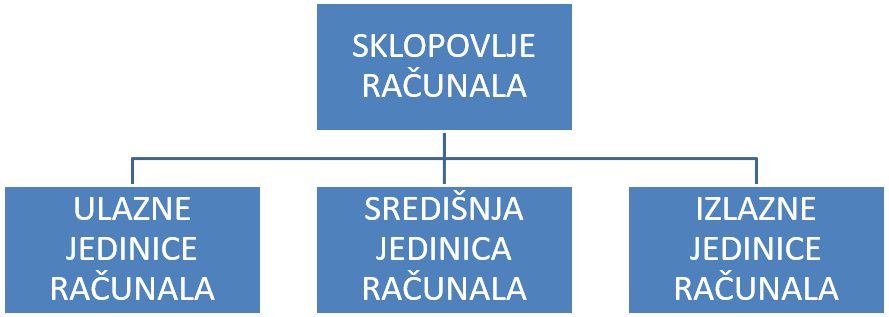 SKLOPOVLJE RAČUNALA SASTOJI SE OD ULAZNIH JEDINICA RAČUNALA, SREDIŠNJE JEDINICE RAČUNALA I IZLAZNIH JEDINICA RAČUNALA.ULAZNE JEDINICE RAČUNALA: UREĐAJI KOJI OMOGUĆUJU UNOS PODATAKA U RAČUNALO.PRIMJERI ULAZNIH UREĐAJA:MIŠ: POMOĆU POKAZIVAČA NA ZASLONU I PRITISKOM NA TIPKE MIŠA UNOSIMO NAREDBU.TIPKOVNICA: UZ POMOĆ TIPKOVNICE UNOSIMO U RAČUNALO ZNAKOVE I NAREDBE.MIKROFON: MIKROFONOM UNOSIMO ZVUK U RAČUNALO KOJI SE PRETVARA U DIGITALNI PODATAK.SKENER: SKENEROM PRETVARAMO PAPIRNATE DOKUMENTE U DIGITALNI OBLIK I UNOSIMO IH U RAČUNALO.SREDIŠNJA JEDINICA RAČUNALA: ČINI JU SVE ŠTO SE NALAZI U KUĆIŠTU RAČUNALA.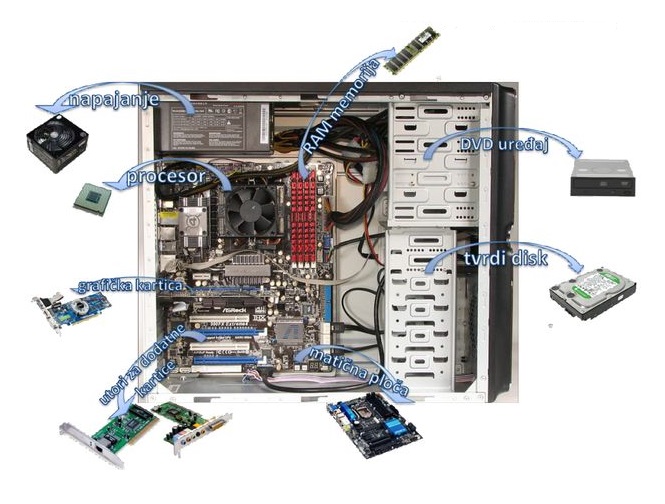 U KUĆIŠTU SE NALAZE SVI DIJELOVI BEZ KOJIH RAČUNALO NE BI MOGLO RADITI.MATIČNA PLOČA: SVI DIJELOVI RAČUNALA SPOJENI SU NA NJU. MATIČNA PLOČA POVEZUJE SVE DIJELOVE RAČUNALA.PROCESOR (CPU, CENTRAL PROCESSING UNIT): UPRAVLJA SVIM DIJELOVIMA RAČUNALA I OBRAĐUJE PODATKE. ZOVEMO GA I “MOZAK” RAČUNALA.IZLAZNE JEDINICE RAČUNALA: UREĐAJI KOJI PRIKAZUJU REZULTATE NAŠEG RADA NA RAČUNALU. SPAJAJU SE KABLOVIMA NA MATIČNU PLOČU RAČUNALA.PRIMJERI IZLAZNIH UREĐAJA:MONITOR/PROJEKTOR: PRIKAZ SLIKEZVUČNICI/SLUŠALICE: PRIJENOS ZVUKA IZ RAČUNALAPISAČ (PRINTER)PRIKLJUČCI RAČUNALA OBIČNO SE NALAZE NA STRAŽNJOJ STRANI KUĆIŠTA. SLUŽE ZA SPAJANJE UREĐAJA S RAČUNALOM (TIPKOVNICA, MIŠ, MONITOR, PRINTER/PISAČ). NEKI PRIKLJUČCI NALAZE SE I NA PREDNJOJ STRANI KUĆIŠTA (OBIČNO NEKOLIKO USB PRIKLJUČAKA).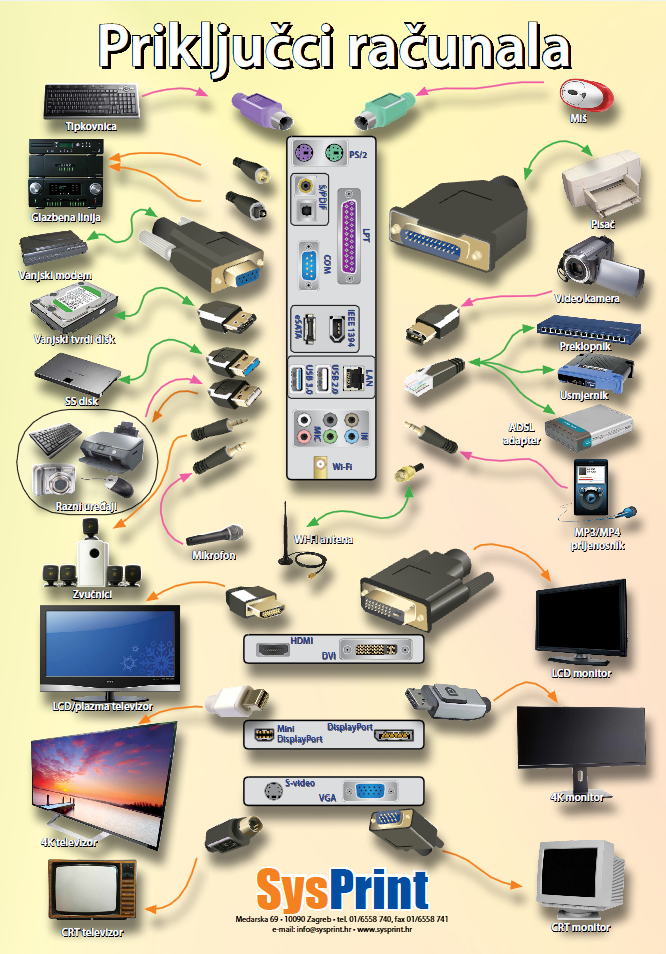 NA STRAŽNJU STRANU KUĆIŠTA DOVODIMO KABELOM STRUJU NA UTIČNICU ZA NAPAJANJE DA SE RAČUNALO MOŽE POKRENUTI (STRUJNI KABEL).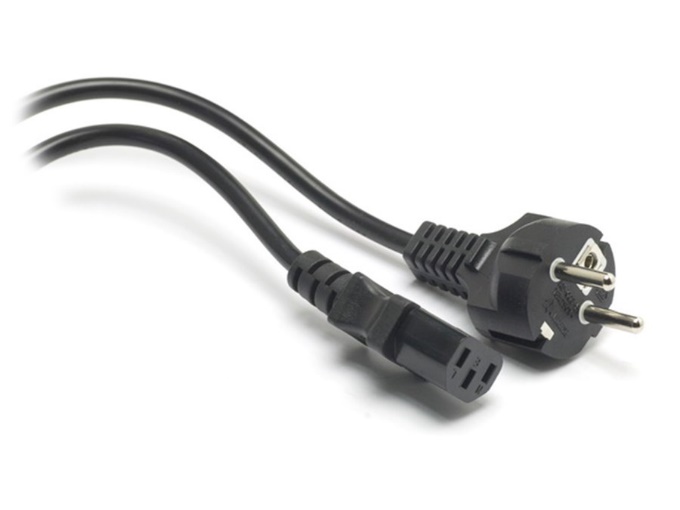 MONITOR SPAJAMO NA STRUJU ISTOM VRSTOM KABELA, A DRUGIM GA KABELOM POVEZUJEMO S KUĆIŠTEM RAČUNALA (VGA/DVI).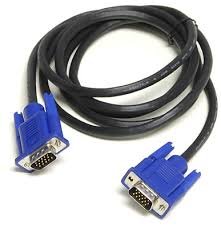 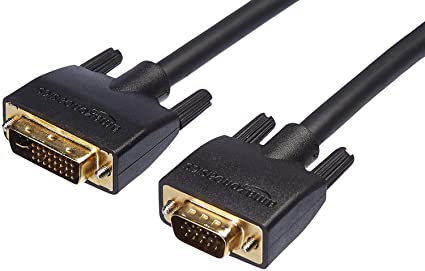 VGA							DVI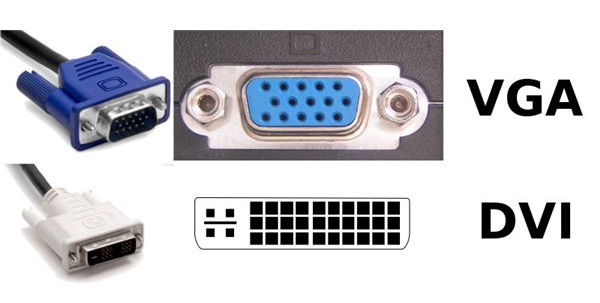 DIJELOVI RAČUNALA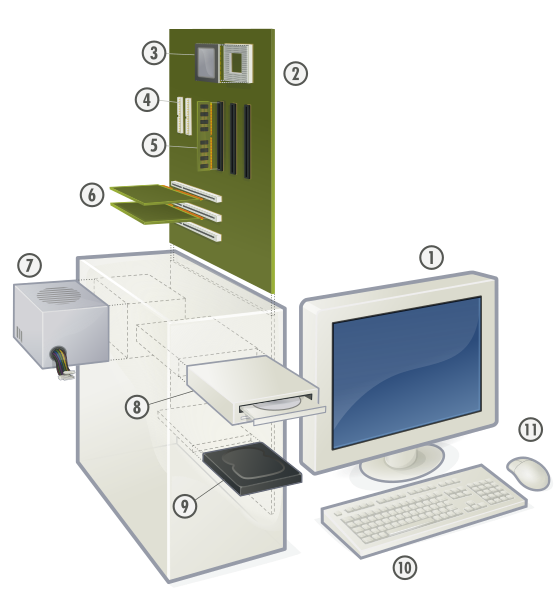 1. MONITOR
2. MATIČNA PLOČA
3. PROCESOR
4. KONEKTORI – SLUŽE ZA SPAJANJE OPTIČKIH UREĐAJA I TVRDIH DISKOVA SA MATIČNOM PLOČOM (SERIAL ATA – SATA KONEKTORI, IDE KONEKTORI)
5. LEŽIŠTA ZA RADNU MEMORIJU I KARTICE RADNE MEMORIJE
6. PCI SLOTOVI (UTORI) ZA DODATNE KARTICE (NPR. GRAFIČKA KARTICA, ZVUČNA KARTICA, MREŽNA KARTICA)
7. NAPAJANJE
8. OPTIČKI ČITAČ
9. TVRDI DISK
10. TIPKOVNICA
11. MIŠ